 S T A R O S T A    O B C E     L A D C E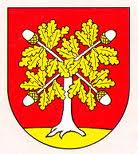      V Ladcoch 8. januára 2015     č.OZ/1/2015P O Z V Á N K AV zmysle § 12, odst. 1 zákona č.369/90 Zb. o obecnom zriadení, v zneníneskorších predpisovz v o l á v a mverejné zasadnutie Obecného zastupiteľstva v Ladcochna 17,00 hod. dňa 15. januára 2015 (štvrtok)do obradnej miestnosti obecného úradu     Program : Otvorenie zasadnutia.Voľba návrhovej komisie, overovateľov zápisnice, určenie zapisovateľa zápisnice.Schválenie programu rokovania.Plnenie uznesení z rokovania Obecného zastupiteľstva obce Ladce konaného dňa 15.12.2014.Vyjadrenie ku kontrolným zisteniam uvedených v správe hlavnej kontrolórky obce Ladce.Správa o splnení opatrení na nápravu nedostatkov zistených hlavnou kontrolórkou obce Ladce.Schválenie dlhodobého prenájmu pozemku pod prenosnú garáž.Informácia o zaslaní upozornení na užívanie pozemkov vo vlastníctve obce Ladce.  Informácia o prijatí Organizačného poriadku Obecného úradu Ladce.10.Pripomienky a návrhy.11.Návrh na uznesenie.12.Ukončenie zasadnutia.										Ing.Jaroslav Koyš										  starosta obce 